Сведения о качестве реализации дополнительной общеобразовательной общеразвивающей программы "Шахматы"Муниципальное образовательное учреждениедополнительного образованияДом детства и юношества «Алые паруса»(МОУ ДО ДДЮ «Алые паруса»)Сведения о качествереализации дополнительной общеобразовательной общеразвивающей программы «Шахматы»Возраст обучающихся: 6-17 летСрок реализации: 1 годРаздел 1.Аннотация на дополнительную общеобразовательную общеразвивающую программу«Шахматы»Цель программы: Развивать у учащихся качества для формирования устойчивого интереса к игре в шахматы, самореализации личности учащихся, развитию интеллектуальных способностей, принятие правильных решений в быстро меняющейся обстановке, реализации возможностей для творческого роста. Воспитывать здоровый образ жизни.Задачи программы:Обучающие: дать необходимые дополнительные знания в области истории зарождения игры в шахматы; научить правильно регулировать свою умственную и физическую нагрузку; обучить учащихся технике и тактике игры в шахматы.Развивающие: развивать системное и конкретное мышление; развивать долговременную и оперативную память; формировать навыки самостоятельных занятий шахматами, решению различных шахматных задач и комбинаций; развитие умения выделять главное, анализировать происходящее и вноситькоррективы в свои действия, постоянно контролировать себя;Воспитательные: способствовать развитию социальной активности учащихся: воспитыватьчувство самостоятельности и ответственности, прививать коммуникабельность, коллективизм, взаимопомощь и взаимовыручку, сохраняя свою индивидуальность; пропагандировать здоровый образ жизни, исключающий употребление наркотиков, табакокурение и употребление спиртных напитков.Дополнительная общеразвивающая программа физкультурно-спортивной направленности «Шахматы» разработана в соответствии с:- Федеральным законом Российской Федерации от 29.12. 2012г. №273-ФЗ «Об образовании в Российской Федерации»;- Концепцией развития дополнительного образования детей в Российской Федерации до 2020г;- Приказ Министерства просвещения Российской Федерации от 09.11.2018 N 196; «Порядок организации и осуществления образовательной деятельности по дополнительным общеобразовательным программам»- Постановлением Главного государственного санитарного врача Российской Федерации от 04.07.2014г №41 «Об утверждении СанПиН 2.4.4.3172-14 «Санитарно-эпидемиологические требования к устройству, содержанию и организации режима работы образовательных организаций дополнительного образования детей».- Уставом МОУ ДО ДДЮ «Алые паруса»- Порядком организации и осуществления образовательной деятельности по дополнительным общеразвивающим программам в МОУ ДО ДДЮ «Алые паруса». Актуальность программыВ современных условиях остро встаёт проблема сохранения и укрепления здоровья подрастающего поколения, воспитания социально – волевых качеств, отвлечение ребенка  от  негативных влияний улицы.  Не все родители уделяют должное внимание физическому и интеллектуальному развитию ребенка. В этой связи особую актуальность приобретает реализация дополнительных образовательных программ направленных на развитие памяти, анализа своих действий, логики,  умственных и интеллектуальных способностей учащихся с использованием наиболее рациональных и доступных средств и методов для учащихся, начиная с младшего школьного возраста. Отличительная особенность программыОтличительной особенностью программы является ее направленность на развитие у учащихся умственной деятельности, принятие правильных решений в быстро меняющейся обстановке, логическому построению шахматных комбинаций, дальнейшему анализу своих действий.    Образовательная программа отличается от типовой программы наличием новых тем, увеличением объема теоретической части, широким применением современных информационных технологий с использованием глобальной сети «Интернет» и видеоисточников.Прогнозируемые результаты программыЛичностные: умение  анализировать, логически мыслить, проектировать; уметь выражать свои эмоции, понимать эмоции других людей, сочувствовать им и сопереживать; научиться самым простым и общим для всех учащихся в объединении правилам поведения при сотрудничестве (этическим нормам); уметь предупреждать конфликтные ситуации во время совместных занятий в объединении, разрешать спорные проблемы на основе уважительного и доброжелательного отношения к окружающим, самообладанием при проигрыше и выигрыше.Предметные: знать правила игры в шахматы; знать дебютные и эндшпильные позиции; уметь самостоятельно проводить шахматную партию; знать стадии игры, открытые дебюты, простые комбинации и окончания; укрепить свое здоровье; познакомиться с приемами самоконтроля во время игры в шахматы; уметь участвовать в шахматных турнирах.Метапредметные:Регулятивные понимать и принимать учебную задачу, сформулированную педагогом; планировать свою работу на отдельных этапах обучения; осуществлять контроль, коррекцию и оценку результатов своей деятельности; анализировать причины успеха/неуспеха; понимать и принимать полученную информацию при выполнении заданий; проявлять индивидуальные творческие способности при выполнении заданий.Коммуникативные включаться в диалог, коллективное обсуждение, проявлять инициативу и активность; работать в группе, управлять поведением партнера; обращаться за помощью, формулировать свои затруднения; предлагать помощь в сотрудничестве, слушать собеседника; договариваться о распределении функций в совместной деятельности, приходить к общему решению; формулировать собственное мнение и позицию.Форма подведения итогов качества реализации программыДля проверки результативности образовательного процесса предусмотрено тестирование учащихся после каждой пройденной темы, включающие в себя: решение заданий по карточкам; тестирование с помощью компьютерной программы « Шахматная школа для начинающих» под редакцией заслуженного тренера России Юрия Разуваева (Информ Системы 1999-2001г.г.); участие в соревнованиях (турнирах) по шахматам  различного ранга.Практика, а именно игра в турнирах различного ранга проходит через все занятия шахматами. Регулярно участвуя в соревнованиях, учащиеся закрепляют полученные знания, испытывают радость побед и горечь поражений, восхищаются эффектно проведённой комбинацией, повышают свои интеллектуальные способности, готовя себя тем самым к дальнейшей жизни в мире шахмат.Раздел 2Аннотация основных методических разработокк дополнительной общеобразовательной общеразвивающей программе «Шахматы»Учебно-методический комплекс дополнительной общеобразовательной общеразвивающей программы «Шахматы» составлен в соответствии с Положением об учебно-методическом комплексе к дополнительной общеобразовательной общеразвивающей программе Муниципального обрзовательного учреждени дополнительного образования Дом детства и юношества «Алые паруса».Основной целью УМК является обеспечение необходимыми учебно-методическими материалами по дополнительной общеобразовательной общеразивающей программе «Шахматы».В состав входят готовые тесты и диагностики. Для отслеживания результативности сформированных личностных компетенций, обучающихся по дополнительной общеобразовательной общеразвиващей программе «Шахматы» используется тестирование с помощью компьютерной программы « Шахматная школа для начинающих» под редакцией заслуженного тренера России Юрия Разуваева (Информ Системы 1999-2001г.г.);Программа «Шахматы» направлена на формирование и развитие компетенций в области игры в шахматы, развитие и поддержку обучающихся, проявивших интерес и определенные способности к игре в шахматы.Согласно календарному планированию на каждом занятии учащиеся выполняют практические задания.Диагностика результативности сформированных предметных компетенций представляет собой систему педагогического контроля и оценки знаний и умений учащихся по всем разделам программы «Шахматы».Оценка достижений учащихся, составленная в форме рейтинга позволяет отследить не только  результативность участия в соревнованиях, турнирах различного уровня, но и выявить социальную активность учащихся в рамках популяризации деятельности объединения.Раздел 3Результативность реализации дополнительной общеобразовательной общеразвивающей программы «Шахматы»Результативность реализации дополнительной общеобразовательной общеразвивающей программы «Шахматы» отслеживается через:       Мониторинг результативности освоения программы       Участие и победы учащихся в соревнованиях разного уровняРезультативность выполнения программы проводится с помощью наблюдения педагога, решения этюдов, а также решения тестов различного уровня, выступления на турнирах, присвоения разрядов. 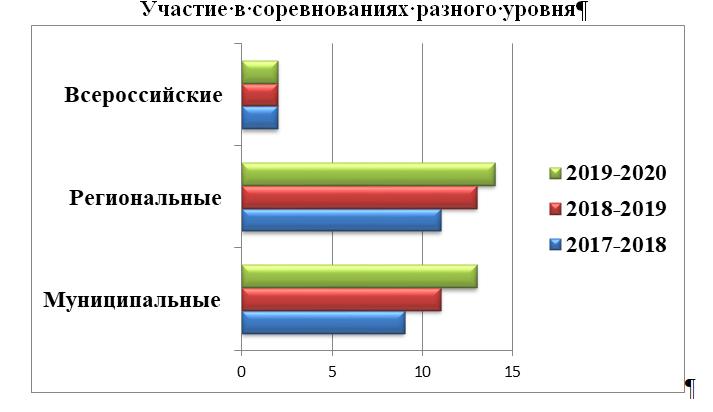 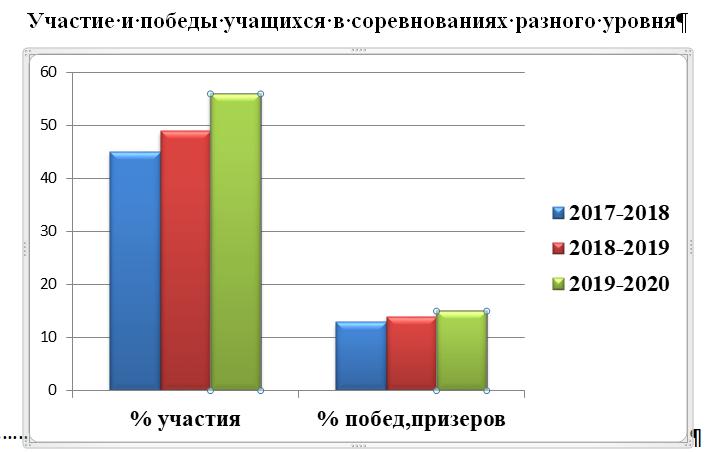 